R.Baškienė: neramina kai kurie kultūros rėmimo prioritetai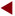 EN  FR2006 Seimo Valstiečių liaudininkų frakcijai priklausanti Šeimos ir vaiko reikalų komisijos pirmininkė Rima Baškienė sakė esanti nustebinta dėl kai kurių Kultūros ministerijos Kultūros ir sporto rėmimo fondo tarybos prioritetų.Kultūros ministerijos tinklapyje paskelbta, kad Kultūros ir sporto rėmimo fondas septyniems šimtams projektų paskirstė daugiau kaip 8 milijonus litų. Tarp remtinų 700 projektų - 20 tūkstančių litų skiriama viešosios įstaigos „Studija2" projektui „Liuks,liuks liuks, fainas mano pimpaliuks"…Politikė mano, kad vien tik šio projekto pavadinimas šokiruoja ne vieną pilietį… „Negi tokie mūsų kultūros ministerijos prioritetai?", klausia parlamentarė.Finansavimo nesulaukė nemažai teiktų projektų. Kaip pavyzdys - Šiaulių krašto kultūros fondo parengtas projektas „Lietuvos Karalienė Morta: istorija, dabartis, perspektyvos".Vertindama Karalienės Mortos premijos reikšmingumą ir pritardama bei remdama Šiaulių krašto kultūros fondo parengtą projektą, R Baškienė tikėjosi visokeriopos Kultūros ministerijos paramos pagerbiant talentingiausius Lietuvos vaikus ir skatinant jų kūrybinę veiklą.Karalienės Mortos premijų įteikimas minint Karaliaus Mindaugo karūnavimo – Valstybės dieną yra reikšminga bei visuomenės palaikymo sulaukianti šventė“, sako R.Baškienė. Pasak politikės, jau penkiolika metų šia premija apdovanojami talentingiausi Lietuvos vaikai už pasiekimus muzikos, dailės, literatūros ir kitose meno srityse. 
Laureatų apdovanojimai rengiami Valstybės dienos išvakarėse. Laureatai apdovanojami vardiniais diplomais bei mecenatų skirtomis piniginėmis premijomis. Dabar Lietuvoje jau yra beveik 50 Lietuvos Karalienės Mortos laureatų, kurie jau yra tapę ir tarptautinių konkursų laureatais ir dalyvauja įvairiuose festivaliuose 